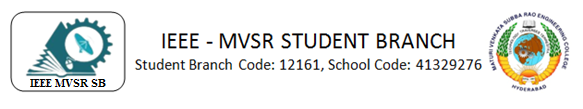              EXPLORING THE WORLD OF DIGITAL FORENSICSIEEE MVSR SB Women in Engineering Student Chapter held a webinar on "exploring the world of digital forensics" on September 4, 2023. This program's primary goal is to increase participants' knowledge of digital forensics.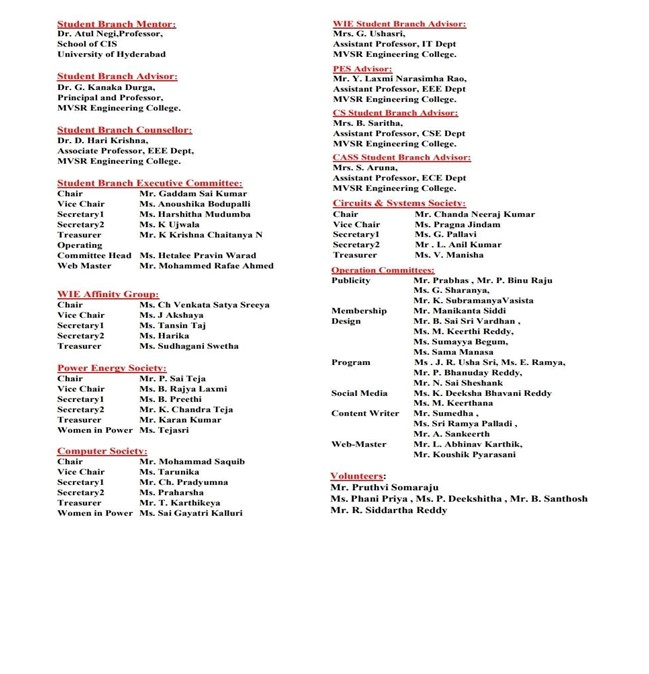 Session Details:Date: 4th September 2023Timings: 7:00PM – 8:30 PMNo. of Attendees: 40; No of IEEE members = 20; No of Non-IEEE members = 20Speaker: Dr. Vasavi BandeDr. Vasavi Bande, is an Associate Professor at MVSR Engineering College, having      16-year teaching career, 20 research articles, and three patents in IT. She actively participates in workshops on Advanced Cyber Security, Cyber Forensics, and Data Analysis, and is dedicated to continuous learning in the digital realm.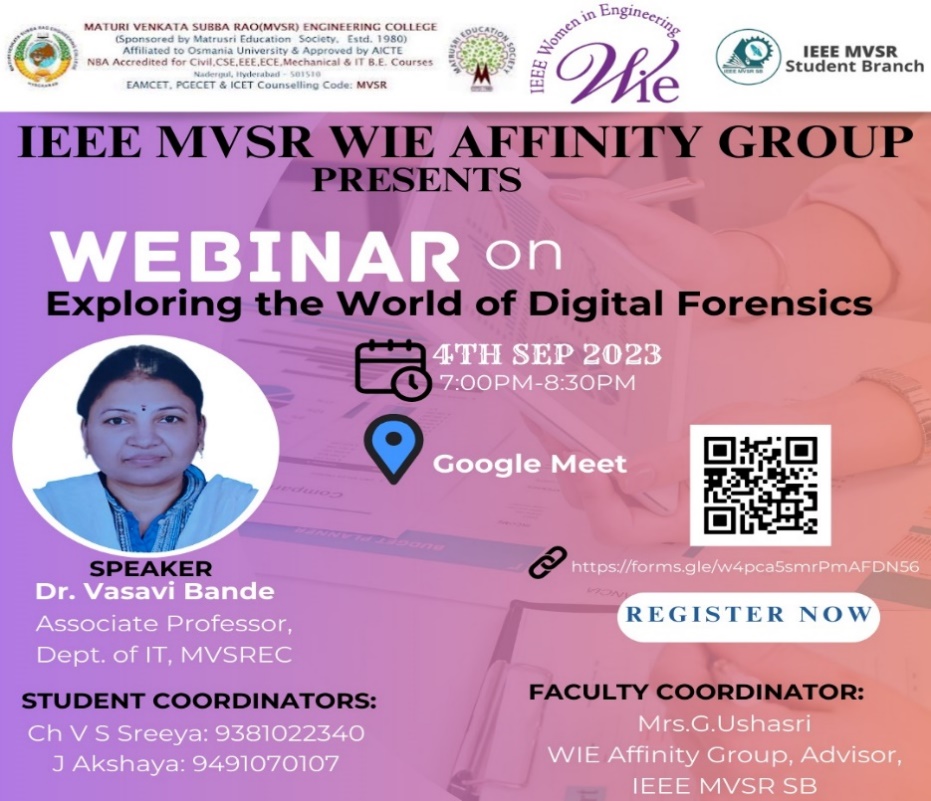                                                                          Event PosterMs. Ch. Venkata Satya Sreeya, IEEE MVSR WIE Affinity Group Chairperson, commenced the meeting by extending a warm welcome to all of the students as well as the session's speaker, Dr. Vasavi Bande, Dr. D. Hari Krishna, IEEE Student Branch Counsellor, and      Mrs. G. Ushasri, IEEE WIE Affinity Group Advisor. Later, Dr. D. Hari Krishna, IEEE Student Branch Counsellor addressed the gathering and welcomed everyone while providing information about the Benefits of IEEE and IEEE Xtreme programme. He commended the WIE affinity group for organising the first technical event. Mrs. Ushasri, IEEE WIE Student Branch Advisor addressed the gathering and thanked Dr. Vasavi Bande for her assistance in spreading the knowledge. Ms. Tansin Taj, IEEE MVSR WIE Secretary, took over hosting the meeting and offered an overview of IEEE, its affiliation groups, membership requirements and she also introduced the speaker Dr. Vasavi Bande.Dr. Vasavi Bande thanked Dr. Harikrishna, Mrs. Usha Sri, IEEE WIE Affinity Group Advisor, Ms. Ch. Venkata Satya Sreeya, IEEE MVSR WIE Affinity Group Chairperson, and Ms. Tansin Taj, Secretary, IEEE MVSR WIE Affinity Group for the introduction. The topic on digital forensics was introduced by Dr. Vasavi Bande. She explained the main intentions of this session are to clarify the need for digital forensics, as well as its limitations in enterprise networks and practical difficulties.  She went on to say that while India's expanding digital infrastructure is good for the country's economy, it could also be used by online criminals including thrill-seekers, vandals, thieves, and even state-sponsored con artists. A report published by her; India is the fifth most exposed nation to cyberattacks. 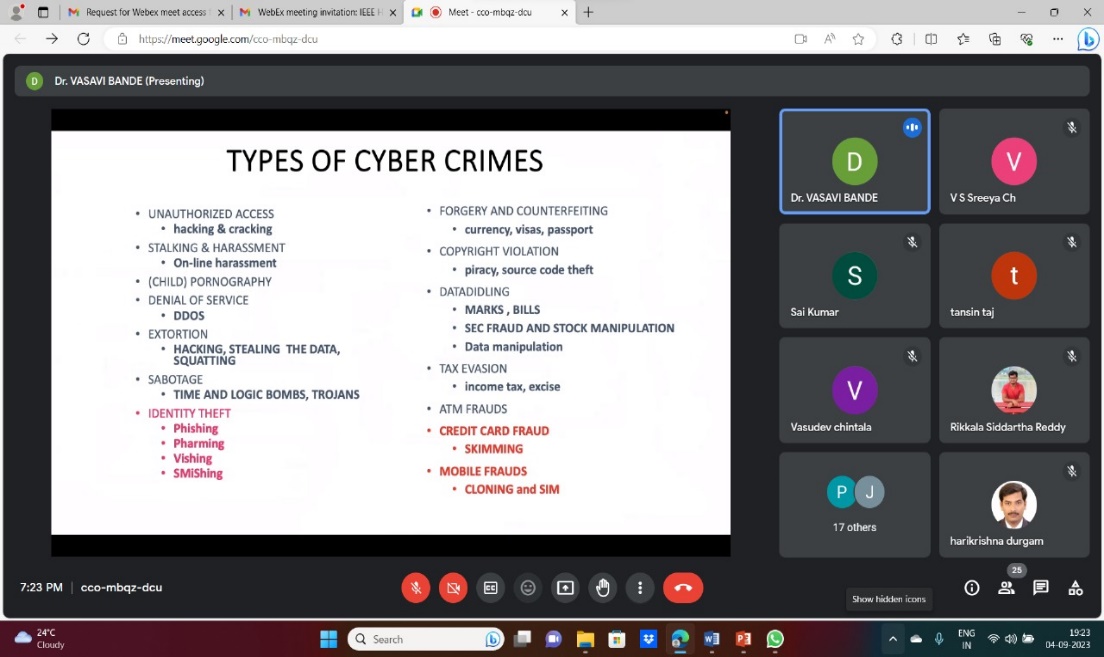                                          Dr. Vasavi Bande explaining about Cybercrimes Dr. Vasavi Bande gave an explanation of the numerous types of cybercrimes. A few of these actions include unauthorised access, stalking and harassment, pornography, service denial, exportation, and sabotage. Phishing is one of the most prevalent forms of cybercrime overall. She gave statistics on the most common forms of cybercrime. she provided a phishing email example and a description of how they track their informing via phishing process.The expenses of global cybercrime damage were discussed by the speaker. She displayed all the data that cybersecurity ventures have projected for 2021. 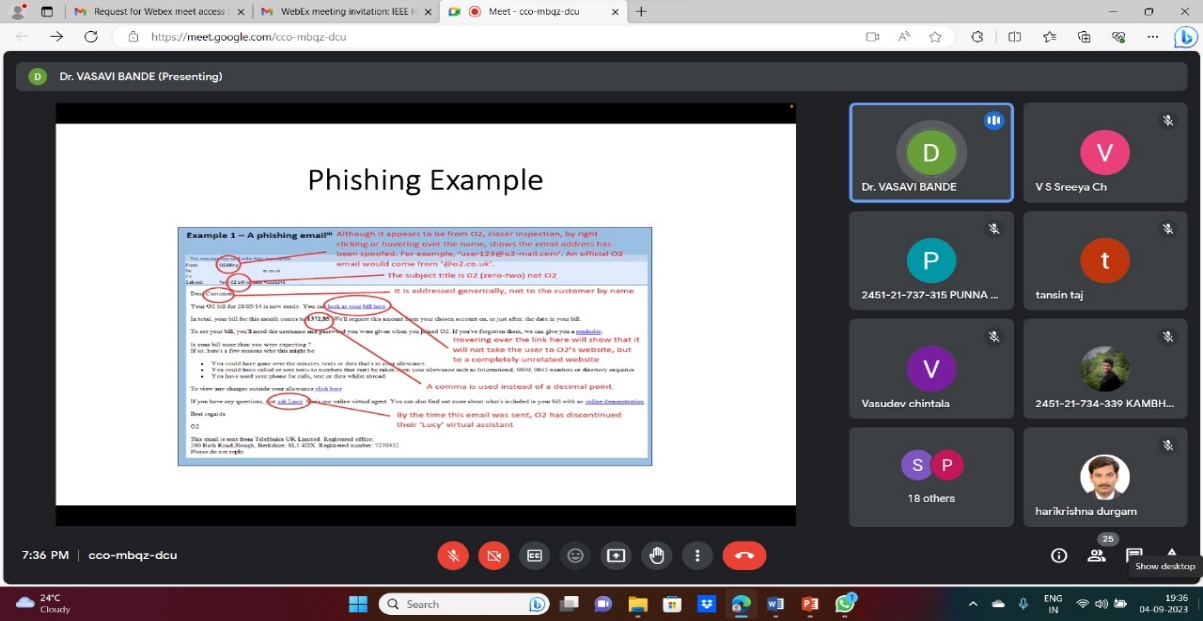                             Speaker explaining about Phishing with an example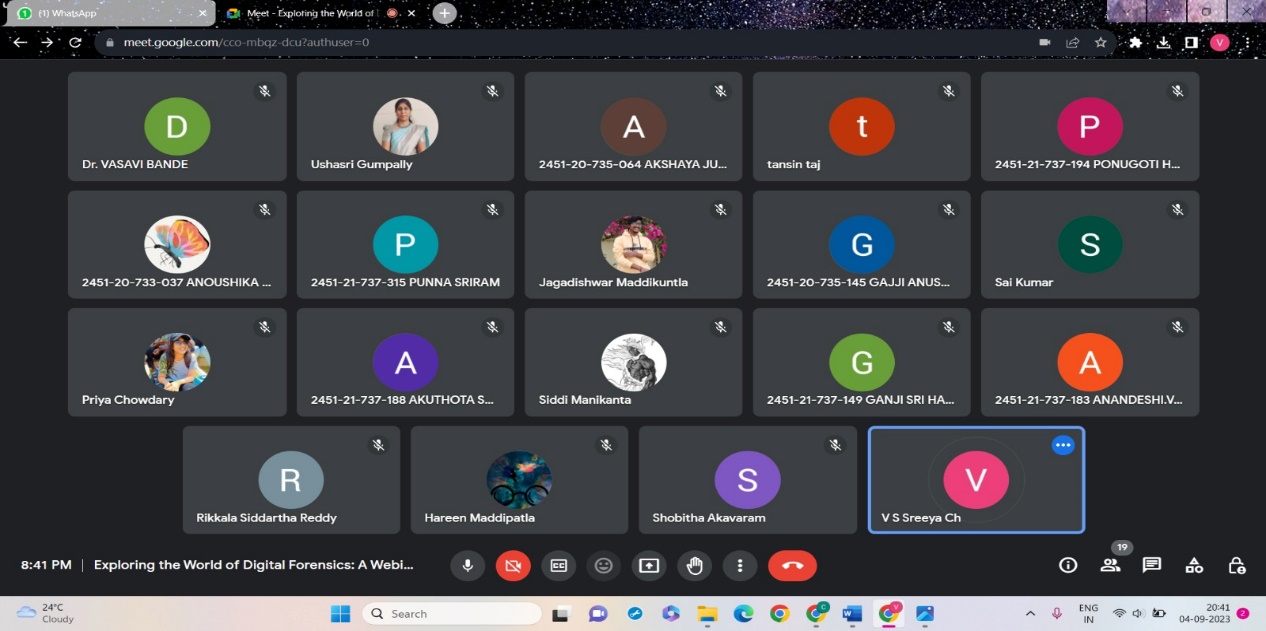                                                    Participants attending the meetIn this way, the webinar given by Dr. Vasavi Bande, came to an end after a detailed explanation about all the important concepts of the stages of a digital forensic investigation and the fundamental Dos and Don'ts of gathering evidence. Before concluding the class, she later responded to all of the attendees' questions.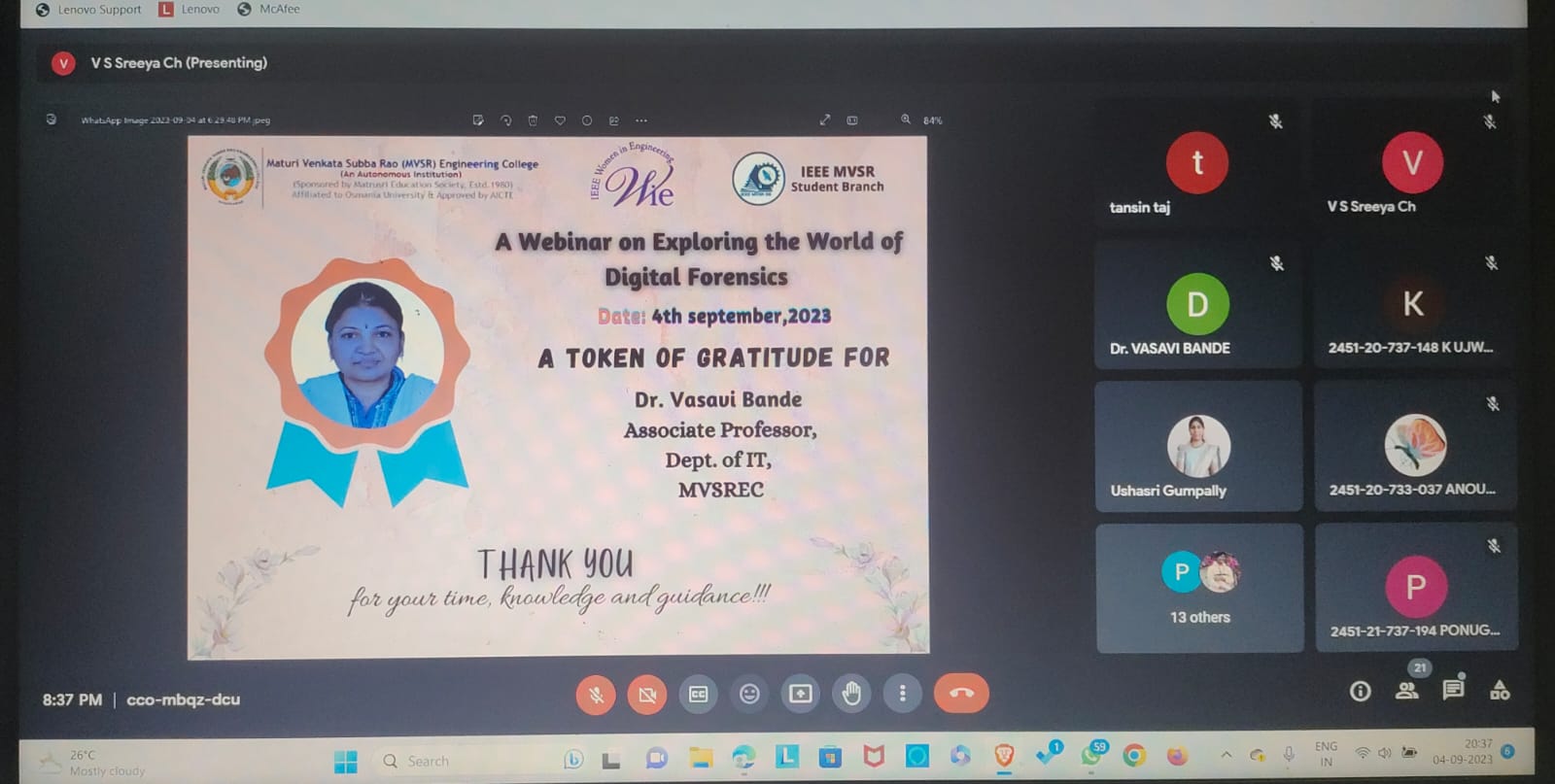 Mrs. G. Ushasri, IEEE WIE Affinity Group Advisor presenting virtual memento to the speaker Dr. Vasavi Bande.With Ms. J. Akshaya, Vice Chairperson, IEEE MVSR SB WIE Affinity Group vote of thanks, the meeting has come to a conclusion. Dr. Vasavi Bande was complimented for giving of her time and leading an informative workshop for all of the attendees. She thanked our honourable principal, Dr.G Kanaka Durga and the management of MVSR Engineering College, for their support. She thanked  Dr. Harikrishna, IEEE Student Branch Counsellor and Mrs. G. Ushasri, IEEE WIE Affinity Group Advisor and all the students for attending the webinar. Reported By:IEEE MVSR SBS.NOName of the participantRoll NoIEEEID1Dr. D. Hari KrishnaFaculty904361802Mrs. G. UshasriFaculty986121383Gajji.Anusha2451-20-735-145NA4Punna Sriram2451-21-737-315NA5V Sri Harsha2451-20-735-082NA6Maddikuntla Jagadishwar2451-22-735-074NA7Shobhitha Akavaram2451-20-733-170NA8Siddartha Reddy Rikkala2451-20-735-116994942529Hareen Maddipatla2451-19-733-0419625418310Pragna Jindam2451-20-735-0809819449411K Ujwala2451-20-737-1489750842812Chintala Vasudeva Reddy2451-21-735-0279946941113Harshitha Mudumba2451-20-735-0639819456114Banavath Harshitha2451-20-735-106NA15Arrabothu Jhansi2451-21-737-184NA16Pruthvi Somaraju2451-20-735-0629870864217Sheshank Reddy Mothupally2451-20-735-065NA18Anandeshi.Vaishnavi2451-21-737-183NA19Prathyusha Chitimalla2451-20-733-141NA20Sandeep Kambhampati2451-21-734-3399924098921Muddam Aishwarya2451-21-737-179NA22Ganji Sri Harini2451-21-737-149NA23Anandeshi.Vaishnavi2451-21-737-183NA24Salagrama Aditya2451-21-733-1839922053225Bolla Sriteeja2451-20-735-083NA26B.Keerthi Reddy2451-21-737-192Na27K.Vijaya Keerthi2451-20-735-0879819456828Teja Rapolu2451-20-735-00897520881429Mannepu Keerthana2451-21-733-1379922045530Anoushika.B2451-20-733-0379819659331V.Manisha2451-20-735-3099819738932Chanda Neeraj Kumar2451-20-735-1199819453833Atla Someshwar Sai2451-20-735-067NA34Nikitha Padakanti2451-20-735-0779819451535Mohammad2451-20-735-086NA36Maligireddy Ravindhar Reddy2451-20-735-120NA37Akuthota Sumana2451-21-737-188NA38Kasani Sruthi2451-20-735-078NA39R.Sai Lokesh2451-20-737-1679922929540G Sai Kumar2451-20-735-0699819683841Dr. Vasavi BandeSpeaker99288733